ТЕХНИЧЕСКАЯ СПЕЦИФИКАЦИЯ
29.10.2009ТЕХНИЧЕСКАЯ СПЕЦИФИКАЦИЯ
29.10.2009Престо Йот шпатлевка для заделки швов - Presto J Saumatasoite Престо Йот шпатлевка для заделки швов - Presto J Saumatasoite 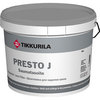  Увеличить 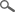 ТИПВодоразбавляемая, готовая к применению шпатлевка для заделки швов гипсовых плит. Наполняемость составляет 2 мм без растрескивания. Увеличить ОБЛАСТЬ ПРИМЕНЕНИЯПредназначена для заделки швов гипсовых плит и, в особенности, для прикрепления шовной ленты в сухих помещениях. Увеличить ОБЪЕКТЫ ПРИМЕНЕНИЯПрименяется для стен и потолков в сухих помещениях. Увеличить ТЕХНИЧЕСКИЕ ДАННЫЕ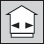 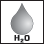 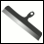 ЦветаСветло-серый.Светло-серый.Класс эмиссии строительного материалаM1M1Тара3 л, 10 л.3 л, 10 л.РастворительВодаВодаСпособ нанесенияНаносится стальным шпателем или машинным способом.Наносится стальным шпателем или машинным способом.Время высыхания2-24 часа, в зависимости от толщины слоя, температуры и относительной влажности воздуха.2-24 часа, в зависимости от толщины слоя, температуры и относительной влажности воздуха.Сухой остаток46 %46 %Плотность1,4 кг/л.1,4 кг/л.ХранениеЗащищать от мороза.Защищать от мороза.Код001 6537001 6537Свидетельство о государственной регистрацииСвидетельство о государственной регистрацииСвидетельство о государственной регистрацииИНСТРУКЦИЯ ПО ИСПОЛЬЗОВАНИЮ ИЗДЕЛИЯУсловия при обработкеОбрабатываемая поверхность должна быть сухой. Температура должна быть выше +10ºС, а относительная влажность воздуха менее 80%.Обрабатываемая поверхность должна быть сухой. Температура должна быть выше +10ºС, а относительная влажность воздуха менее 80%.Предварительная подготовкаОчистить поверхность от пыли и посторонних включений, ухудшающих сцепление.Очистить поверхность от пыли и посторонних включений, ухудшающих сцепление.ВыравниваниеРучное нанесение: 
Наносить шпатлевку стальным шпателем в таком количестве, чтобы шов заполнился. Прижать шовную ленту на шпатлевку при помощи шпателя. Наносить выдавившуюся из-под ленты шпатлевку на ленту. При необходимости, добавить на ленту шпатлевки в таком количестве, чтобы шов заполнился. 

Машинное нанесение: 
Загрузить станок шпатлевкой "Престо Йот". Обработать шов согласно инструкции изготовителя станка. 

После высыхания нижнего слоя шпатлевки, выровнять поверхность 1-2 слоями шпатлевки "Престо ЛХ" или универсальной шпатлевки "Престо ЛХ Плюс". После высыхания шпатлевки производить сухую шлифовку. Пыль от шлифовки удалить.Ручное нанесение: 
Наносить шпатлевку стальным шпателем в таком количестве, чтобы шов заполнился. Прижать шовную ленту на шпатлевку при помощи шпателя. Наносить выдавившуюся из-под ленты шпатлевку на ленту. При необходимости, добавить на ленту шпатлевки в таком количестве, чтобы шов заполнился. 

Машинное нанесение: 
Загрузить станок шпатлевкой "Престо Йот". Обработать шов согласно инструкции изготовителя станка. 

После высыхания нижнего слоя шпатлевки, выровнять поверхность 1-2 слоями шпатлевки "Престо ЛХ" или универсальной шпатлевки "Престо ЛХ Плюс". После высыхания шпатлевки производить сухую шлифовку. Пыль от шлифовки удалить.Очистка инструментовРабочий инструмент промыть водой.Рабочий инструмент промыть водой.ОХРАНА ТРУДА Работу выполнить аккуратно, избегая длительного, ненужного соприкосновения с материалом.Паспорт техники безопасности Работу выполнить аккуратно, избегая длительного, ненужного соприкосновения с материалом.Паспорт техники безопасности Работу выполнить аккуратно, избегая длительного, ненужного соприкосновения с материалом.Паспорт техники безопасности Работу выполнить аккуратно, избегая длительного, ненужного соприкосновения с материалом.Паспорт техники безопасности ОХРАНА ОКРУЖАЮЩЕЙ СРЕДЫ И УТИЛИЗАЦИЯ ОТХОДОВНе выливать в канализацию, водоем или на почву. Жидкие остатки передать в место сбора вредных отходов. Пустые, сухие банки можно выбросить на свалку – соблюдать местное законодательство. Не выливать в канализацию, водоем или на почву. Жидкие остатки передать в место сбора вредных отходов. Пустые, сухие банки можно выбросить на свалку – соблюдать местное законодательство. ТРАНСПОРТИРОВКАVAK/ADR -VAK/ADR -